DIRECTORATE OF ORIC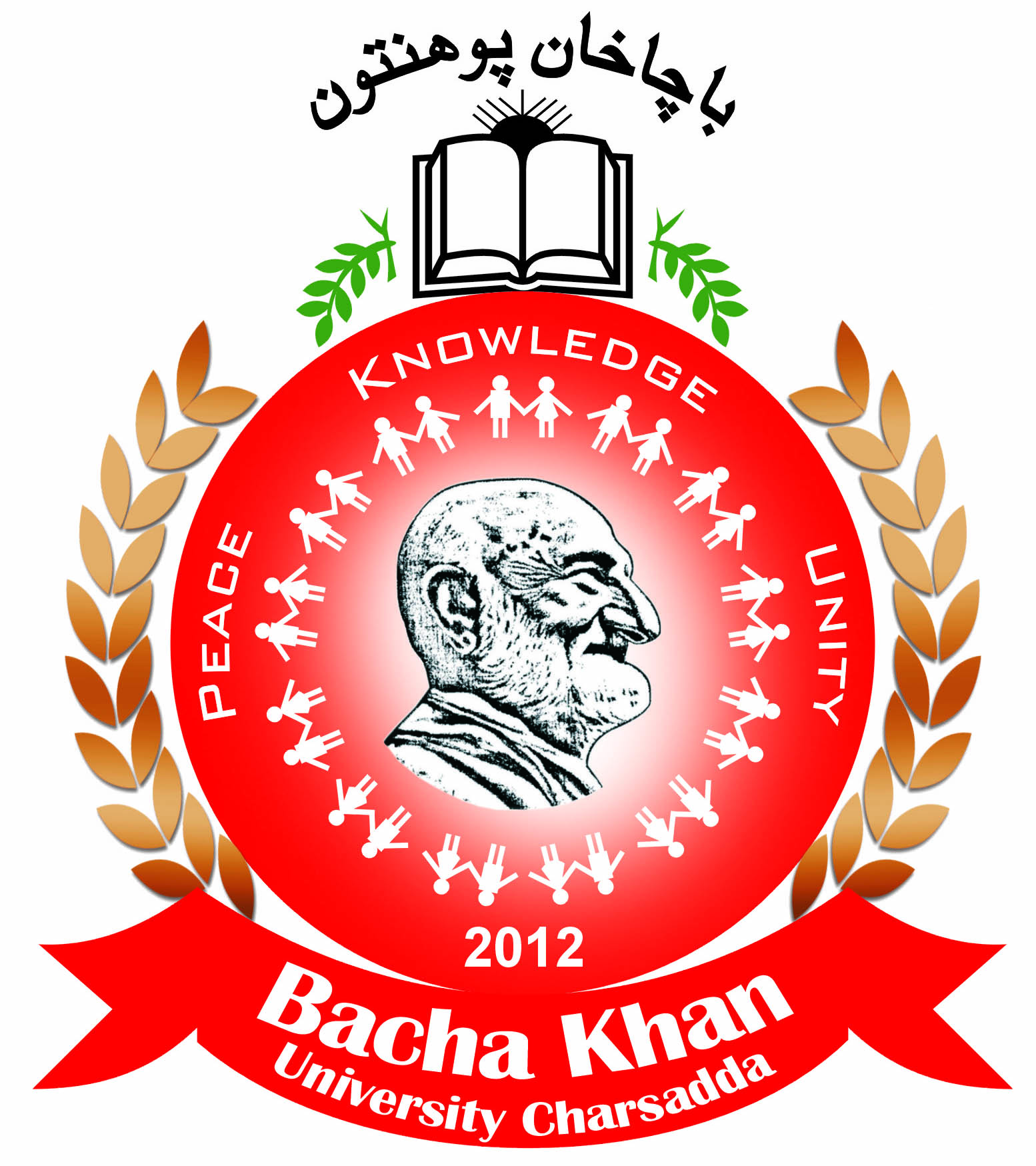       BACHA KHAN UNIVERSITY CHARSADDAETHICAL INSTITUTION REVIEW BOARDApplication Form (For Science Subjects)Title of Research Project/ Proposal:___________________________________________________ ______________________________________________________________________________________________________________________________________________________________________________________________________________________________________________________     Applicant Information  Supervisor/PICo-Supervisor/ Co-PI (if applicable)Study detailsStudy Design_______________________________________________________________________________________________________________________________________________________________________________________________________________________________________________________________________________________________________________________________________________Details of Study sites_______________________________________________________________________________________________________________________________________________________________________________________________________________________________________________________________________________________________________________________________________________Primary Outcomes_______________________________________________________________________________________________________________________________________________________________________________________________________________________________________________________________________________________________________________________________________________Human/Animal inclusion criteria_______________________________________________________________________________________________________________________________________________________________________________________________________________________________________________________________________________________________________________________________________________Exclusion criteria_______________________________________________________________________________________________________________________________________________________________________________________________________________________________________________________________________________________________________________________________________________Sample Size and Sample Collection Procedure_______________________________________________________________________________________________________________________________________________________________________________________________________________________________________________________________________________________________________________________________________________Potential risks associated with study (if any)_______________________________________________________________________________________________________________________________________________________________________________________________________________________________________________________________________________________________________________________________________________Major Ethical Concern (for which ethical approval is required)___________________________________________________________________________________________________________________________________________________________________________________________________________________________________________________________________________________________________________________________________________________________________________________________________________________________________________________________________________________________________________________________________________________________________________________________________________________________Subjects of Ethical ConcernDetail of research subjectDetail of Procedure Using Live AnimalsInformation and Consent of the Human SubjectsWork PlanExpected starting date of the study:		Expected completion date of the study:DeclarationI/we solemnly declare that the information provided in the above application form are true and correct and I/we ‘agree to uphold the protection of research subjects, rights and safety’. I/we declare to submit annual and final report upon completion of the study.Name of Scholar	                                                                                                Signature with Date      _________________________                                                                          ___________________Name of Supervisor/PI                                                                                       Signature with Date_________________________                                                                          ___________________Name of Co-Supervisor/Co-PI (If applicable)                                                  Signature with Date__________________________                                                                        ___________________Head of the Department/Institute    Name: ___________________                                                           Signature: _________________    Date: ____________________                                                      Official Seal: _________________ Checklist1Name2Registration #3Department4Program (MS/M.Phil/ PhD)5Any other relevant Information1Name2Designation3Department4E-mail address5Mobile/WhatsApp6Any other relevant information1Name2Designation3Department4University5E-mail address6Mobile/WhatsApp7Any other relevant Information1Human2Animal 3Tissue(s)4Gene(s)5Cell culture/cell line6Any other relevant information1Human/Animals (Genus and Species)2Quality/Quantity3Weight range4Gender 5Tissue used6Any other relevant information1Complete procedure with reference (if any)(Qualitative or Quantitative)Attach as annexure1In what form consent will be obtained from participants2State reason if applying for waiving off of consent3Payment to the participantsYes / NoDateMonthYearDateMonthYearS.#Checklist1Application form2Research Proposal 3Copy of Questionnaire (if any)4Consent Form (if any)